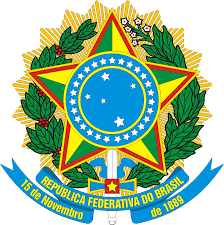 UNIVERSIDADE FEDERAL RURAL DE PERNAMBUCOASSESSORIA DE COOPERAÇÃO INTERNACIONALERRATA de Edital Interno ACI nº 04/2018ERRATA DE DITAL DE SELEÇÃO DE ALUNOS PARA O PROGRAMA DE INTERCÂMBIO BOLSAS IBEROAMERICANAS PARA ESTUDANTES DE GRADUAÇÃO – SANTANDER UNIVERSIDADES 2018A Assessora de Cooperação Internacional da Universidade Federal Rural de Pernambuco, no uso de suas atribuições legais, torna público ERRATA junto ao Edital Interno ACI nº 014/2012, para nele fazer constar que:ONDE SE LÊ:3. DA INSCRIÇÃO E CRITÉRIOS DE SELEÇÃO DOS CANDIDATOS 3.5 O teste de proficiência em língua estrangeira (espanhol) será aplicado pela Assessoria de Cooperação Internacional da UFRPE, com prova escrita e oral no dia 27 de Junho de 2018, com início programado para às 9h da manhã, no Prédio do CEGOE (2º Andar - Sala de Seminários e Sala de Audiovisual);  LEIA-SE:3. DA INSCRIÇÃO E CRITÉRIOS DE SELEÇÃO DOS CANDIDATOS 3.5 O teste de proficiência em língua estrangeira (espanhol) será aplicado pela Assessoria de Cooperação Internacional da UFRPE, com prova escrita e oral no dia 28 de Junho de 2018, com início programado para às 9h da manhã, no Prédio do CEGOE (2º Andar - Sala de Seminários e Sala de Audiovisual);  Recife, 26 de junho de 2018RITA CARVALHO MAIAAssessora de Cooperação Internacional da UFRPE